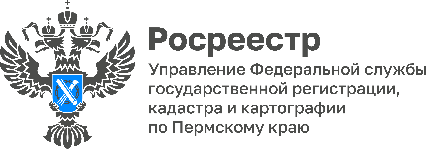 ПРЕСС-РЕЛИЗКак гражданину признать себя банкротом по «упрощенке». Росреестр разъясняетПо итогам июльской всероссийской «горячей» телефонной линии по вопросам несостоятельности (банкротства) Управление Росреестра по Пермскому краю рассказывает об обязательных условиях признания гражданина банкротом.В числе самых распространенных вопросов, заданных пермяками, звучал вопрос о размере задолженности, при которой можно подать на банкротство в упрощенном порядке. По информации Госдумы РФ принят закон об изменении максимальной и минимальной суммы долга, при которой допускается внесудебная процедура банкротства граждан, и о распространении этой процедуры на пенсионеров и некоторых других лиц.Максимальный порог долга для внесудебного банкротства увеличивается до 1 миллиона с 500 тысяч рублей, а минимальный - снижается до 25 тысяч с 50 тысяч рублей.Увеличивается количество случаев, при которых гражданин с указанной выше задолженностью может воспользоваться внесудебным банкротством. Кроме того, закон сокращает срок, по истечении которого гражданин сможет повторно инициировать внесудебное банкротство, с десяти до пяти лет.Закон вступит в силу через 90 дней после официального опубликования, за исключением некоторых норм, для которых установлен иной срок.Начальник отдела по контролю (надзору) в сфере саморегулируемых организаций Управления Ирина Маковецкая объясняет, что в настоящий момент подать заявление о банкротстве можно во внесудебном порядке (через МФЦ) при наличии задолженности от 50 000 до 500 000 рублей. Если задолженность от 500 000 рублей и выше нужно обращаться в Арбитражный суд Пермского края. «Для подачи заявления во внесудебном порядке необходимо соблюсти условие об обязательном «просуживании» задолженности, то есть чтобы долг был взыскан в судебном порядке, начато и окончено исполнительное производство судебными приставами Управления Федеральной службы судебных пристава по Пермскому краю. Также не должно быть других действующих исполнительных производств и открытого дела о банкротстве в арбитражном суде.При упрощенной процедуре банкротства через МФЦ можно обойтись без финансового управляющего, и избежать денежных затрат, как при стандартной процедуре банкротства.Процедура внесудебного банкротства длится шесть месяцев. После проверки соблюдения условий упрощенной процедуры, в Едином федеральном реестре сведений о банкротстве делается соответствующая запись. Это дает право кредиторам проверить, какое имущество есть у должника. Через полгода долги списывают, но, если окажется, что должник что-то скрыл, кредиторы могут оспорить упрощенное банкротство должника через арбитражный суд».Об Управлении Росреестра по Пермскому краюУправление Федеральной службы государственной регистрации, кадастра и картографии (Росреестр) по Пермскому краю является территориальным органом федерального органа исполнительной власти, осуществляющим функции по государственному кадастровому учету и государственной регистрации прав на недвижимое имущество и сделок с ним, землеустройства, государственного мониторинга земель, а также функции по федеральному государственному надзору в области геодезии и картографии, государственному земельному надзору, надзору за деятельностью саморегулируемых организаций оценщиков, контролю деятельности саморегулируемых организаций арбитражных управляющих, организации работы Комиссии по оспариванию кадастровой стоимости объектов недвижимости. Осуществляет контроль за деятельностью подведомственного учреждения Росреестра - филиала ППК «Роскадастр» по Пермскому краю по предоставлению государственных услуг Росреестра. Руководитель Управления Росреестра по Пермскому краю – Лариса Аржевитина.Контакты для СМИПресс-служба Управления Федеральной службы 
государственной регистрации, кадастра и картографии (Росреестр) по Пермскому краю+7 (342) 205-95-58 (доб. 3214, 3216, 3219)614990, г. Пермь, ул. Ленина, д. 66/2press@r59.rosreestr.ruhttp://rosreestr.gov.ru/ 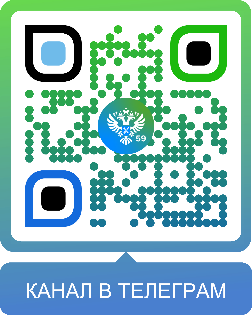 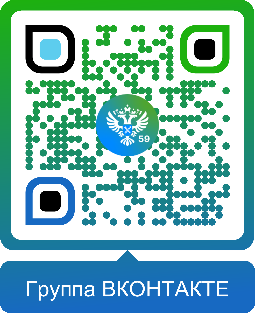 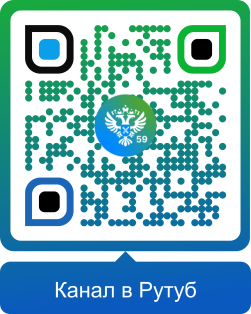 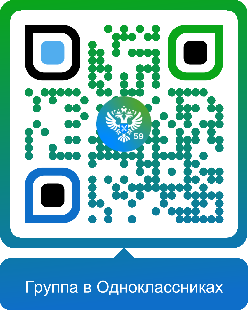 ВКонтакте:https://vk.com/rosreestr_59Телеграм:https://t.me/rosreestr_59Одноклассники:https://ok.ru/rosreestr59Рутуб:https://rutube.ru/channel/30420290